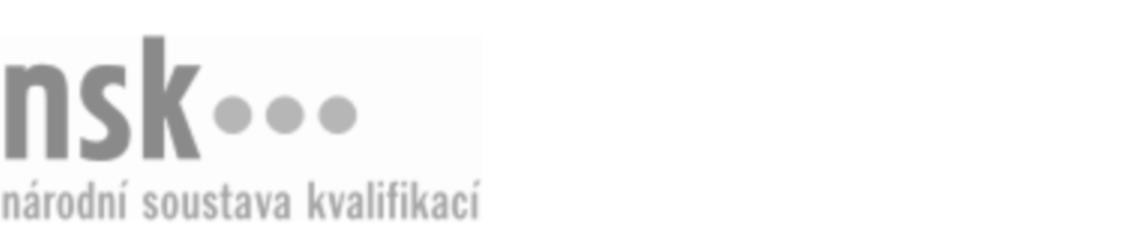 Kvalifikační standardKvalifikační standardKvalifikační standardKvalifikační standardKvalifikační standardKvalifikační standardKvalifikační standardKvalifikační standardInstruktor/instruktorka cvičení seniorů (kód: 74-012-N) Instruktor/instruktorka cvičení seniorů (kód: 74-012-N) Instruktor/instruktorka cvičení seniorů (kód: 74-012-N) Instruktor/instruktorka cvičení seniorů (kód: 74-012-N) Instruktor/instruktorka cvičení seniorů (kód: 74-012-N) Instruktor/instruktorka cvičení seniorů (kód: 74-012-N) Instruktor/instruktorka cvičení seniorů (kód: 74-012-N) Autorizující orgán:Ministerstvo školství, mládeže a tělovýchovyMinisterstvo školství, mládeže a tělovýchovyMinisterstvo školství, mládeže a tělovýchovyMinisterstvo školství, mládeže a tělovýchovyMinisterstvo školství, mládeže a tělovýchovyMinisterstvo školství, mládeže a tělovýchovyMinisterstvo školství, mládeže a tělovýchovyMinisterstvo školství, mládeže a tělovýchovyMinisterstvo školství, mládeže a tělovýchovyMinisterstvo školství, mládeže a tělovýchovyMinisterstvo školství, mládeže a tělovýchovyMinisterstvo školství, mládeže a tělovýchovySkupina oborů:Tělesná kultura, tělovýchova a sport (kód: 74)Tělesná kultura, tělovýchova a sport (kód: 74)Tělesná kultura, tělovýchova a sport (kód: 74)Tělesná kultura, tělovýchova a sport (kód: 74)Tělesná kultura, tělovýchova a sport (kód: 74)Tělesná kultura, tělovýchova a sport (kód: 74)Týká se povolání:Instruktor zdravotní tělesné výchovy seniorůInstruktor zdravotní tělesné výchovy seniorůInstruktor zdravotní tělesné výchovy seniorůInstruktor zdravotní tělesné výchovy seniorůInstruktor zdravotní tělesné výchovy seniorůInstruktor zdravotní tělesné výchovy seniorůInstruktor zdravotní tělesné výchovy seniorůInstruktor zdravotní tělesné výchovy seniorůInstruktor zdravotní tělesné výchovy seniorůInstruktor zdravotní tělesné výchovy seniorůInstruktor zdravotní tělesné výchovy seniorůInstruktor zdravotní tělesné výchovy seniorůKvalifikační úroveň NSK - EQF:555555Odborná způsobilostOdborná způsobilostOdborná způsobilostOdborná způsobilostOdborná způsobilostOdborná způsobilostOdborná způsobilostNázevNázevNázevNázevNázevÚroveňÚroveňAnalýza posturálních a pohybových stereotypůAnalýza posturálních a pohybových stereotypůAnalýza posturálních a pohybových stereotypůAnalýza posturálních a pohybových stereotypůAnalýza posturálních a pohybových stereotypů55Orientace v anatomii, fyziologii a patofyziologii člověkaOrientace v anatomii, fyziologii a patofyziologii člověkaOrientace v anatomii, fyziologii a patofyziologii člověkaOrientace v anatomii, fyziologii a patofyziologii člověkaOrientace v anatomii, fyziologii a patofyziologii člověka55Sestavení vhodného cvičebního programu pro skupinové i individuální lekce osob seniorského věkuSestavení vhodného cvičebního programu pro skupinové i individuální lekce osob seniorského věkuSestavení vhodného cvičebního programu pro skupinové i individuální lekce osob seniorského věkuSestavení vhodného cvičebního programu pro skupinové i individuální lekce osob seniorského věkuSestavení vhodného cvičebního programu pro skupinové i individuální lekce osob seniorského věku55Vysvětlení a předvedení technik správného provedení cviků pro osoby seniorského věkuVysvětlení a předvedení technik správného provedení cviků pro osoby seniorského věkuVysvětlení a předvedení technik správného provedení cviků pro osoby seniorského věkuVysvětlení a předvedení technik správného provedení cviků pro osoby seniorského věkuVysvětlení a předvedení technik správného provedení cviků pro osoby seniorského věku55Vedení skupinových a individuálních lekcí pro osoby seniorského věkuVedení skupinových a individuálních lekcí pro osoby seniorského věkuVedení skupinových a individuálních lekcí pro osoby seniorského věkuVedení skupinových a individuálních lekcí pro osoby seniorského věkuVedení skupinových a individuálních lekcí pro osoby seniorského věku55Modifikace cvičebního programu pro osoby seniorského věku s využitím základních pomůcekModifikace cvičebního programu pro osoby seniorského věku s využitím základních pomůcekModifikace cvičebního programu pro osoby seniorského věku s využitím základních pomůcekModifikace cvičebního programu pro osoby seniorského věku s využitím základních pomůcekModifikace cvičebního programu pro osoby seniorského věku s využitím základních pomůcek55Monitorování biologických parametrů před, během i po ukončení cvičební jednotkyMonitorování biologických parametrů před, během i po ukončení cvičební jednotkyMonitorování biologických parametrů před, během i po ukončení cvičební jednotkyMonitorování biologických parametrů před, během i po ukončení cvičební jednotkyMonitorování biologických parametrů před, během i po ukončení cvičební jednotky55Poskytování první pomoci při lekcích skupinového cvičeníPoskytování první pomoci při lekcích skupinového cvičeníPoskytování první pomoci při lekcích skupinového cvičeníPoskytování první pomoci při lekcích skupinového cvičeníPoskytování první pomoci při lekcích skupinového cvičení55Orientace v základních parametrech problematiky tělesné výchovy seniorůOrientace v základních parametrech problematiky tělesné výchovy seniorůOrientace v základních parametrech problematiky tělesné výchovy seniorůOrientace v základních parametrech problematiky tělesné výchovy seniorůOrientace v základních parametrech problematiky tělesné výchovy seniorů55Instruktor/instruktorka cvičení seniorů,  29.03.2024 8:32:18Instruktor/instruktorka cvičení seniorů,  29.03.2024 8:32:18Instruktor/instruktorka cvičení seniorů,  29.03.2024 8:32:18Instruktor/instruktorka cvičení seniorů,  29.03.2024 8:32:18Strana 1 z 2Strana 1 z 2Kvalifikační standardKvalifikační standardKvalifikační standardKvalifikační standardKvalifikační standardKvalifikační standardKvalifikační standardKvalifikační standardPlatnost standarduPlatnost standarduPlatnost standarduPlatnost standarduPlatnost standarduPlatnost standarduPlatnost standarduStandard je platný od: 13.07.2022Standard je platný od: 13.07.2022Standard je platný od: 13.07.2022Standard je platný od: 13.07.2022Standard je platný od: 13.07.2022Standard je platný od: 13.07.2022Standard je platný od: 13.07.2022Instruktor/instruktorka cvičení seniorů,  29.03.2024 8:32:18Instruktor/instruktorka cvičení seniorů,  29.03.2024 8:32:18Instruktor/instruktorka cvičení seniorů,  29.03.2024 8:32:18Instruktor/instruktorka cvičení seniorů,  29.03.2024 8:32:18Strana 2 z 2Strana 2 z 2